Elephant vs. Lion:What needs to move in and out of a cell?How does a cell deal with its size problem?Mitosis= the division of a parent cell to form two identical daughter cells. Cell division= the process by which a cell divides into two daughter cells. Before division occurs, a cell copies all of its DNA. 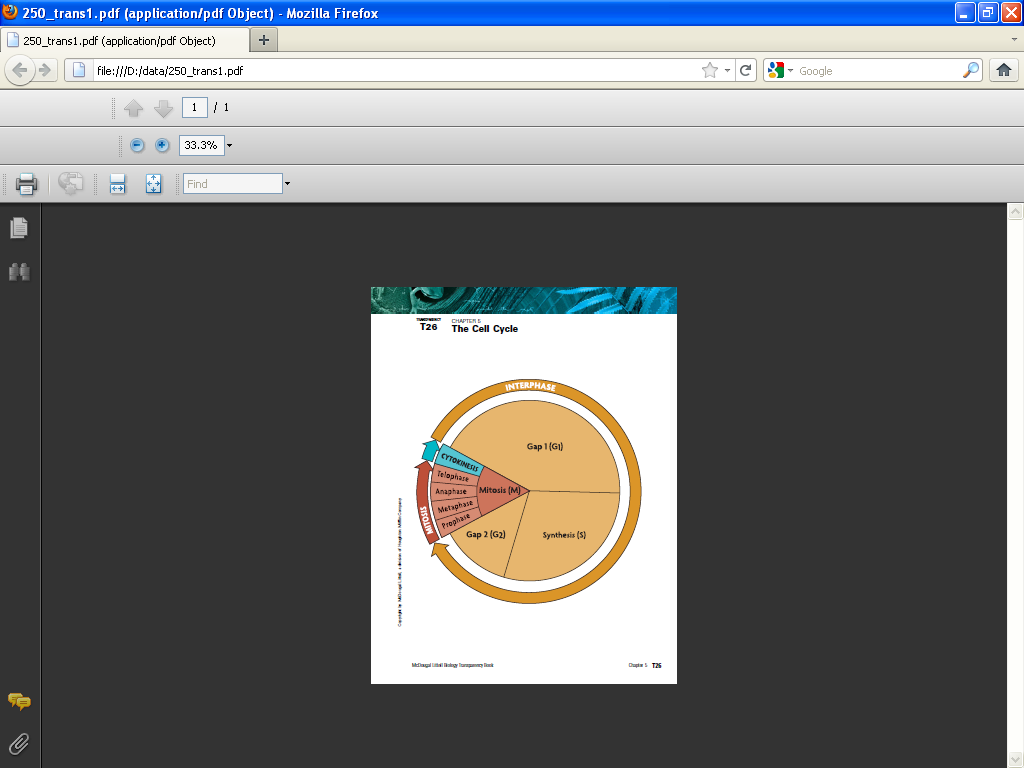 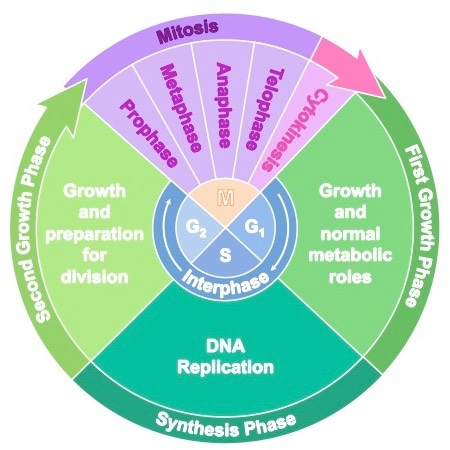 Why do single celled organisms’ cells divide?Why do multicellular organisms’ cells divide?Single celled organisms: reproductionAsexual reproduction:Mitosis vs. binary fission:Examples:Multicellular organisms: growth and repairSomatic cells:Gametes:Do different cells divide differently?Apoptosis=What controls cell division?What happens if it all goes wrong?Cell division control:Lost with mutations or damage to the DNACancer=Benign vs. malignant: